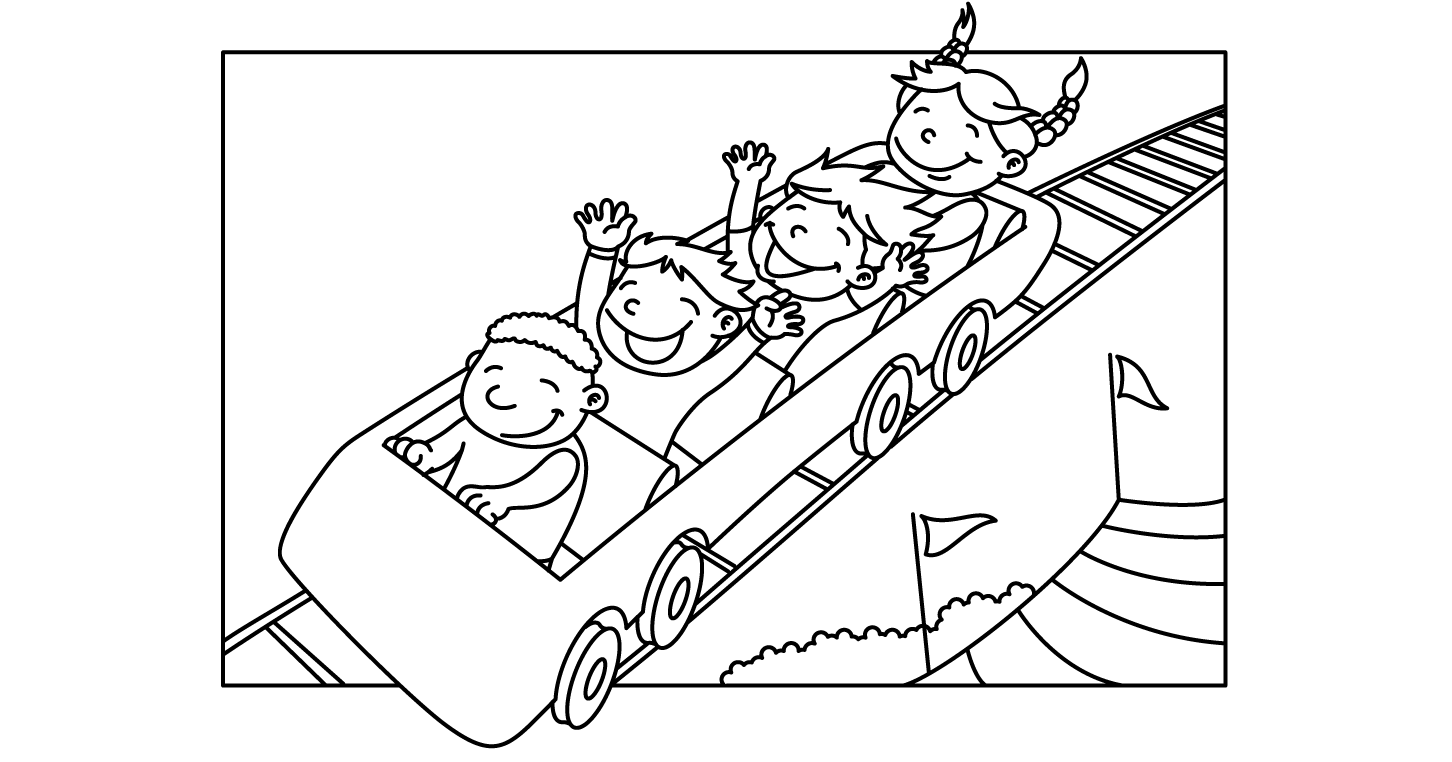 MONTH of JULY 2021MONTH of JULY 2021MONTH of JULY 2021MONTH of JULY 2021MONTH of JULY 2021MONTH of JULY 2021MONTH of JULY 2021SundayMondayTuesdayWednesdayThursdayFridaySaturday1Lap Swim 12-1pmPrivate: 10am10:30, 11, 11:30, 12; 12:30Closed at 5pm2Lap Swim 12-1pmLap Swim 5-6pmPrivate: 11, 11:30, 12; 12:30; 5, 5:303Pool Party10:30-12:30:6:30-8:30:4Pool Party10:30-12:30Pool Closed @5pm!!5Lap Swim 12-1pmLap Swim 5-6pmPrivate: 11, 11:30, 12; 12:30; 5, 5:306Lap Swim 12-1pmLap Swim 5-6pmPrivate: 11, 11:30, 12; 12:30; 5, 5:307Lap Swim 12-1pmLap Swim 5-6pmPrivate: 11, 11:30, 12; 12:30; 5, 5:308Lap Swim 12-1pmLap Swim 5-6pmPrivate: 11, 11:30, 12; 12:30; 5, 5:309Lap Swim 12-1pmLap Swim 5-6pmPrivate: 11, 11:30, 12; 12:30; 5, 5:3010Pool Party10:30-12:30:6:30-8:30: 4-H Pool Party Jacki Stubbendick 525-487911Pool Party10:30-12:3012Lap Swim 12-1pmLap Swim 5-6pmPrivate: 11, 11:30, 12; 12:30; 5, 5:3013Lap Swim 12-1pmLap Swim 5-6pmPrivate: 11, 11:30, 12; 12:30; 5, 5:3014Lap Swim 12-1pmLap Swim 5-6pmPrivate: 11, 11:30, 12; 12:30; 5, 5:3015Lap Swim 12-1pmLap Swim 5-6pmPrivate: 11, 11:30, 12; 12:30; 5, 5:3016Lap Swim 12-1pmLap Swim 5-6pmPrivate: 11, 11:30, 12; 12:30; 5, 5:3017Pool Party10:30-12:30 6:30-8:30:18Pool Party10:30-12:3019Lap Swim 12-1pmLap Swim 5-6pmPrivate: 11, 11:30, 12; 12:30; 5, 5:3020Lap Swim 12-1pmLap Swim 5-6pmPrivate: 11, 11:30, 12; 12:30; 5, 5:3021Lap Swim 12-1pmLap Swim 5-6pmPrivate: 11, 11:30, 12; 12:30; 5, 5:3022Lap Swim 12-1pmLap Swim 5-6pmPrivate: 11, 11:30, 12; 12:30; 5, 5:3023Lap Swim 12-1pmLap Swim 5-6pmPrivate: 11, 11:30, 12; 12:30; 5, 5:3024Pool Party10:30-12:306:30-8:30:25Pool Party10:30-12:3026Lap Swim 12-1pmLap Swim 5-6pmPrivate: 11, 11:30, 12; 12:30; 5, 5:3027Lap Swim 12-1pmLap Swim 5-6pmPrivate: 11, 11:30, 12; 12:30; 5, 5:3028Lap Swim 12-1pmLap Swim 5-6pmPrivate: 11, 11:30, 12; 12:30; 5, 5:3029Lap Swim 12-1pmLap Swim 5-6pmPrivate: 11, 11:30, 12; 12:30; 5, 5:3030Lap Swim 12-1pmLap Swim 5-6pmPrivate: 11, 11:30, 12; 12:30; 5, 5:3031Pool Party10:30-12:30 6:30-8:30: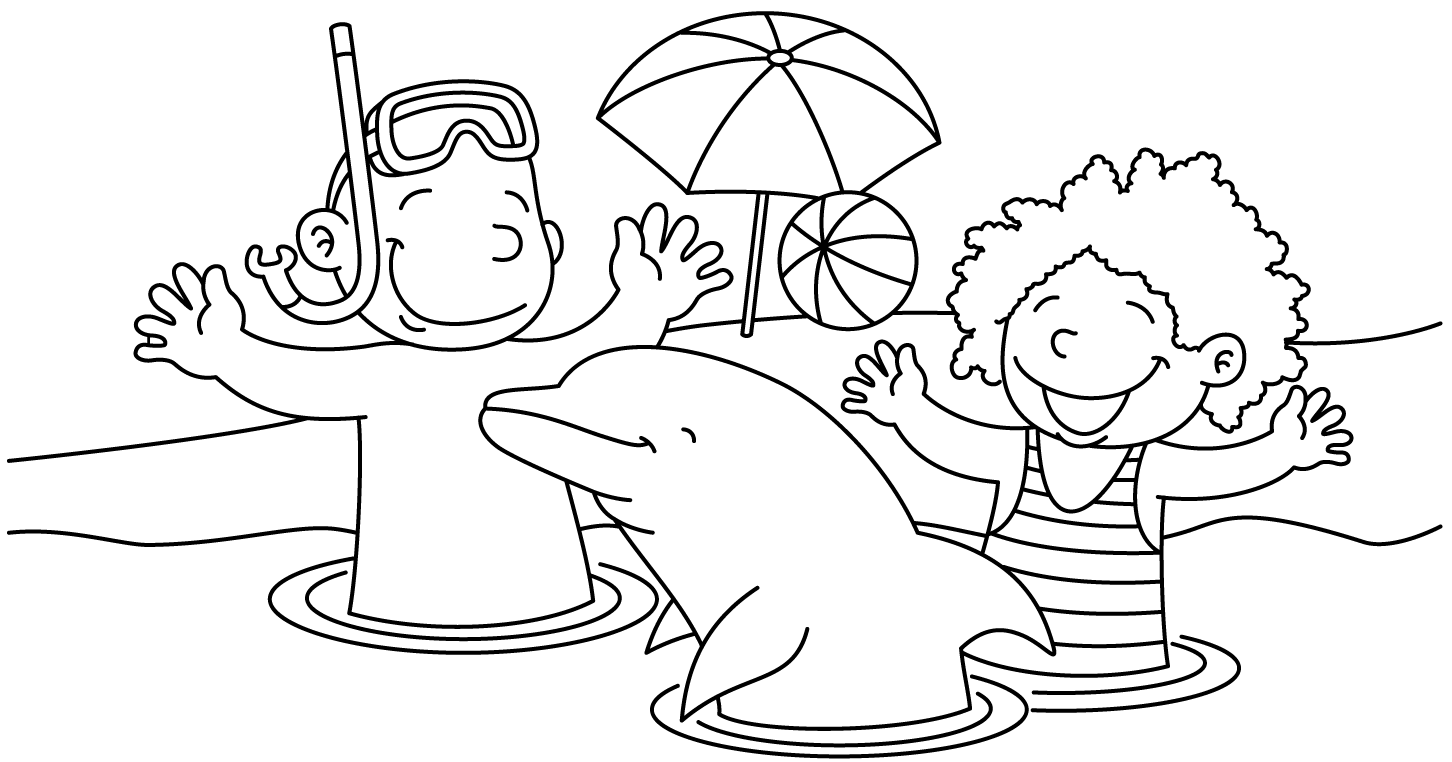 MONTH of AUGUST 2021MONTH of AUGUST 2021MONTH of AUGUST 2021MONTH of AUGUST 2021MONTH of AUGUST 2021MONTH of AUGUST 2021MONTH of AUGUST 2021SundayMondayTuesdayWednesdayThursdayFridaySaturday1Pool Party10:30-12:302Lap Swim 12-1pmLap Swim 5-6pmPrivate: 11, 11:30, 12; 12:30; 5, 5:303Lap Swim 12-1pmLap Swim 5-6pmPrivate: 11, 11:30, 12; 12:30; 5, 5:304Lap Swim 12-1pmLap Swim 5-6pmPrivate: 11, 11:30, 12; 12:30; 5, 5:305Lap Swim 12-1pmLap Swim 5-6pmPrivate: 11, 11:30, 12; 12:30; 5, 5:306Lap Swim 12-1pmLap Swim 5-6pmPrivate: 11, 11:30, 12; 12:30; 5, 5:307Pool Party10:30-12:30 6:30-8:30:8NO pool Party9Lap Swim 12-1pmLap Swim 5-6pmPrivate: 11, 11:30, 12; 12:30; 5, 5:30:10Lap Swim 12-1pmLap Swim 5-6pmPrivate: 11, 11:30, 12; 12:30; 5, 5:30:11Lap Swim 12-1pmLap Swim 5-6pmPrivate: 11, 11:30, 12; 12:30; 5, 5:30:121st Day of SchoolPool open 5-7pm ONLYNO LAP SWIM13Pool open 5-7pm ONLY**SCHOOL SWIM**NO LAP SWIM14NO pool Party15NO pool Party16Pool open 5-7pm ONLY**SCHOOL SWIM**NO LAP SWIM17Pool open 5-7pm ONLY**SCHOOL SWIM**NO LAP SWIM18Pool open 5-7pm ONLY**SCHOOL SWIM**NO LAP SWIM19Pool open 5-7pm ONLY**SCHOOL SWIM**NO LAP SWIM20POOL CLOSEDMONTH of June 2021MONTH of June 2021MONTH of June 2021MONTH of June 2021MONTH of June 2021MONTH of June 2021MONTH of June 2021SundayMondayTuesdayWednesdayThursdayFridaySaturday31Lap Swim 12-1pmLap Swim 5-6pmPublic Lessons: 10:15-11am; 11:15-noon; 5-5:45pm1Lap Swim 12-1pmLap Swim 5-6pmPublic Lessons: 10:15-11am; 11:15-noon; 5-5:45pm2Lap Swim 12-1pmLap Swim 5-6pmPublic Lessons: 10:15-11am; 11:15-noon; 5-5:45pm3Lap Swim 12-1pmLap Swim 5-6pmPublic Lessons: 10:15-11am; 11:15-noon; 5-5:45pm4Lap Swim 12-1pmLap Swim 5-6pm5Pool Party10:30-12:306:30-8:30:6Pool Party10:30-12:307Lap Swim 12-1pmLap Swim 5-6pmPublic Lessons: 10:15-11am; 11:15-noon; 5-5:45pm8Lap Swim 12-1pmLap Swim 5-6pmPublic Lessons: 10:15-11am; 11:15-noon; 5-5:45pm9Lap Swim 12-1pmLap Swim 5-6pmPublic Lessons: 10:15-11am; 11:15-noon; 5-5:45pm10Lap Swim 12-1pmLap Swim 5-6pmPublic Lessons: 10:15-11am; 11:15-noon; 5-5:45pm11Lap Swim 12-1pmLap Swim 5-6pm12Pool Party10:30-12:306:30-8:30:13Pool Party10:30-12:3014Lap Swim 12-1pmLap Swim 5-6pmPublic Lessons: 10:15-11am; 11:15-noon; 5-5:45pm15Lap Swim 12-1pmLap Swim 5-6pmPublic Lessons: 10:15-11am; 11:15-noon; 5-5:45pm16 Lap Swim 12-1pmLap Swim 5-6pmPublic Lessons: 10:15-11am; 11:15-noon;5-5:45pm17Lap Swim 12-1pmLap Swim 5-6pmPublic Lessons: 10:15-11am; 11:15-noon;5-5:45pm18Lap Swim 12-1pmLap Swim 5-6pm19Pool Party10:30-12:30: CLOSED6:30-8:30:  CLOSED20Pool Party10:30-12:30CLOSED21Lap Swim 12-1pmLap Swim 5-6pmPublic Lessons: 11:15-noon;5-5:45pm22Lap Swim 12-1pmLap Swim 5-6pmPublic Lessons: 11:15-noon;5-5:45pm23Lap Swim 12-1pmLap Swim 5-6pmPublic Lessons: 11:15-noon;5-5:45pm24Lap Swim 12-1pmLap Swim 5-6pmPublic Lessons: 11:15-noon;5-5:45pm25Lap Swim 12-1pmLap Swim 5-6pm26Pool Party10:30-12:30CLOSED6:30-8:30:CLOSED27Pool Party10:30-12:30:CLOSED28   POOL OPENSLap Swim 12-1pmLap Swim 5-6pmPrivate: 11, 11:30, 12; 12:30; 5, 5:3029Lap Swim 12-1pmLap Swim 5-6pmPrivate: 11, 11:30, 12; 12:30; 5, 5:3030Lap Swim 12-1pmLap Swim 5-6pmPrivate: 11, 11:30, 12; 12:30; 5, 5:30